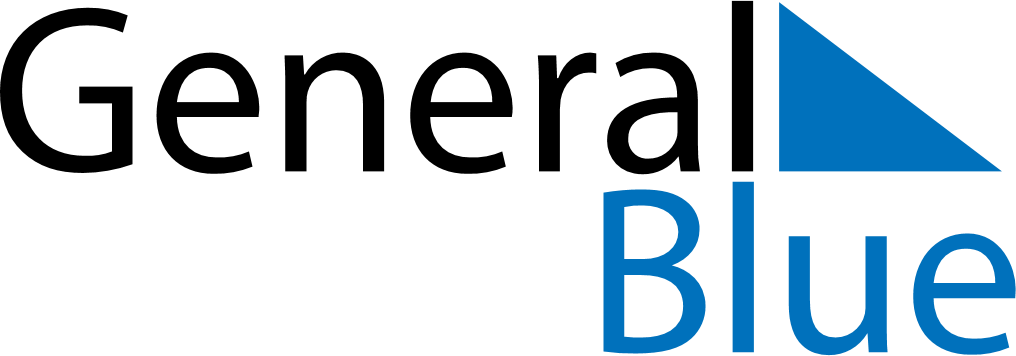 June 2024June 2024June 2024June 2024June 2024June 2024June 2024Malmslaett, OEstergoetland, SwedenMalmslaett, OEstergoetland, SwedenMalmslaett, OEstergoetland, SwedenMalmslaett, OEstergoetland, SwedenMalmslaett, OEstergoetland, SwedenMalmslaett, OEstergoetland, SwedenMalmslaett, OEstergoetland, SwedenSundayMondayMondayTuesdayWednesdayThursdayFridaySaturday1Sunrise: 4:01 AMSunset: 9:50 PMDaylight: 17 hours and 49 minutes.23345678Sunrise: 4:00 AMSunset: 9:51 PMDaylight: 17 hours and 51 minutes.Sunrise: 3:58 AMSunset: 9:53 PMDaylight: 17 hours and 54 minutes.Sunrise: 3:58 AMSunset: 9:53 PMDaylight: 17 hours and 54 minutes.Sunrise: 3:57 AMSunset: 9:54 PMDaylight: 17 hours and 57 minutes.Sunrise: 3:56 AMSunset: 9:56 PMDaylight: 17 hours and 59 minutes.Sunrise: 3:55 AMSunset: 9:57 PMDaylight: 18 hours and 1 minute.Sunrise: 3:54 AMSunset: 9:58 PMDaylight: 18 hours and 3 minutes.Sunrise: 3:54 AMSunset: 9:59 PMDaylight: 18 hours and 5 minutes.910101112131415Sunrise: 3:53 AMSunset: 10:01 PMDaylight: 18 hours and 7 minutes.Sunrise: 3:52 AMSunset: 10:02 PMDaylight: 18 hours and 9 minutes.Sunrise: 3:52 AMSunset: 10:02 PMDaylight: 18 hours and 9 minutes.Sunrise: 3:52 AMSunset: 10:03 PMDaylight: 18 hours and 11 minutes.Sunrise: 3:51 AMSunset: 10:04 PMDaylight: 18 hours and 12 minutes.Sunrise: 3:51 AMSunset: 10:04 PMDaylight: 18 hours and 13 minutes.Sunrise: 3:50 AMSunset: 10:05 PMDaylight: 18 hours and 14 minutes.Sunrise: 3:50 AMSunset: 10:06 PMDaylight: 18 hours and 15 minutes.1617171819202122Sunrise: 3:50 AMSunset: 10:07 PMDaylight: 18 hours and 16 minutes.Sunrise: 3:50 AMSunset: 10:07 PMDaylight: 18 hours and 17 minutes.Sunrise: 3:50 AMSunset: 10:07 PMDaylight: 18 hours and 17 minutes.Sunrise: 3:50 AMSunset: 10:08 PMDaylight: 18 hours and 17 minutes.Sunrise: 3:50 AMSunset: 10:08 PMDaylight: 18 hours and 18 minutes.Sunrise: 3:50 AMSunset: 10:08 PMDaylight: 18 hours and 18 minutes.Sunrise: 3:50 AMSunset: 10:09 PMDaylight: 18 hours and 18 minutes.Sunrise: 3:50 AMSunset: 10:09 PMDaylight: 18 hours and 18 minutes.2324242526272829Sunrise: 3:51 AMSunset: 10:09 PMDaylight: 18 hours and 18 minutes.Sunrise: 3:51 AMSunset: 10:09 PMDaylight: 18 hours and 17 minutes.Sunrise: 3:51 AMSunset: 10:09 PMDaylight: 18 hours and 17 minutes.Sunrise: 3:51 AMSunset: 10:09 PMDaylight: 18 hours and 17 minutes.Sunrise: 3:52 AMSunset: 10:09 PMDaylight: 18 hours and 16 minutes.Sunrise: 3:53 AMSunset: 10:08 PMDaylight: 18 hours and 15 minutes.Sunrise: 3:53 AMSunset: 10:08 PMDaylight: 18 hours and 14 minutes.Sunrise: 3:54 AMSunset: 10:08 PMDaylight: 18 hours and 13 minutes.30Sunrise: 3:55 AMSunset: 10:07 PMDaylight: 18 hours and 12 minutes.